Πανεπιστήμιο Αιγαίου ΤΜΗΜΑ  ΜΗΧΑΝΙΚΩΝ ΣΧΕΔΙΑΣΗΣ ΠΡΟΪΟΝΤΩΝ & ΣΥΣΤΗΜΑΤΩΝΠΕΡΙΛΗΨΗ ΠΡΟΣΚΛΗΣΗΣ ΕΚΔΗΛΩΣΗΣ ΕΝΔΙΑΦΕΡΟΝΤΟΣΓΙΑ ΠΡΟΓΡΑΜΜΑ ΜΕΤΑΠΤΥΧΙΑΚΩΝ ΣΠΟΥΔΩΝΑΚΑΔΗΜΑΪΚΟΥ ΕΤΟΥΣ 2011-2012 ΠΑΡΑΤΑΣΗ ΠΡΟΘΕΣΜΙΑΣ ΥΠΟΒΟΛΗΣ ΑΙΤΗΣΕΩΝΤο Τμήμα Μηχανικών Σχεδίασης Προϊόντων και Συστημάτων του Πανεπιστημίου Αιγαίου προκηρύσσει για το ακαδημαϊκό έτος 2011-2012 την εισαγωγή στο Πρόγραμμα Μεταπτυχιακών Σπουδών «Σχεδίαση Διαδραστικών και Βιομηχανικών Προϊόντων και Συστημάτων» έως και τριάντα πέντε (35) μεταπτυχιακών φοιτητών. Δικαίωμα υποβολής αίτησης υποψηφιότητας έχουν πτυχιούχοι Τμημάτων του Πανεπιστημιακού και του Ανώτατου Τεχνολογικού Τομέα. Οι υποψήφιοι οφείλουν να υποβάλλουν εμπρόθεσμα στη Γραμματεία Μεταπτυχιακών Σπουδών του Τμήματος Μηχανικών Σχεδίασης Προϊόντων και Συστημάτων τα παρακάτω δικαιολογητικά:Οι αιτήσεις θα γίνονται δεκτές από τη Γραμματεία του Τμήματος το αργότερο μέχρι τη Δευτέρα 5 Σεπτεμβρίου 2011. Για περισσότερες πληροφορίες μπορείτε να επικοινωνήσετε στο 22810-97105 (κ. Άννα Ραΐση) ή να επισκεφθείτε το site του τμήματος: http://www.syros.aegean.gr/msc.Καθηγητής, Ιωάννης ΔαρζένταςΠρόεδρος Τμήματος Μηχανικών Σχεδίασης Προϊόντων και ΣυστημάτωνΔιευθυντής ΠΜΣ Σχεδίαση Διαδραστικών και Βιομηχανικών Προϊόντων και ΣυστημάτωνΑίτηση Επικυρωμένο Αντίγραφο πτυχίου με ισοτιμία όπου απαιτείται (σε περίπτωση που επίκειται η λήξη του πτυχίου, ο υποψήφιος είναι υποχρεωμένος, εφόσον επιλεγεί, να το καταθέσει πριν το τέλος των εγγραφών)Επικυρωμένο αντίγραφο αναλυτικής βαθμολογίαςΑναλυτικό Βιογραφικό ΣημείωμαΦωτοτυπία Αστυνομικής Ταυτότητας και τέσσερις φωτογραφίες Τυχόν Επιστημονικές ΔημοσιεύσειςΣυστατικές Επιστολές Αποδεικτικό γνώσης Αγγλικής γλώσσας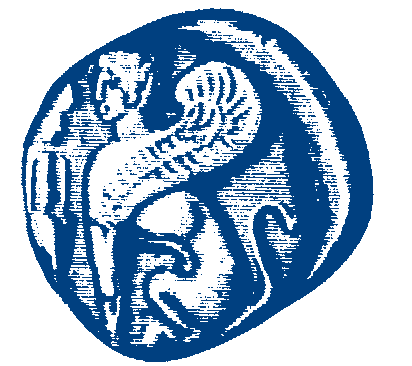 